Utilise le code couleur : les dizaines en rouge, les unités en bleu !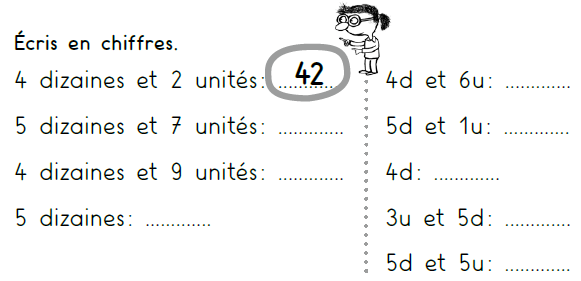 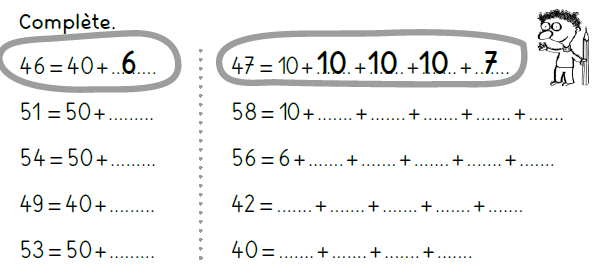 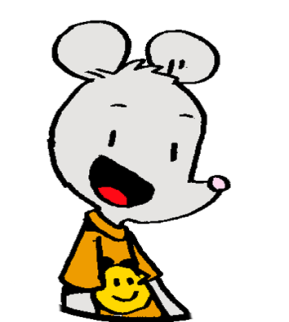 